DRVENASTE I GRMOLIKE BILJKE POGODNE ZA SADNJU UZ  GRADSKE  PROMETNICESvaki grad ima svoju specifičnu mikroklimu koja ovisi o njegovom geografskom smještaju, ali i veličini, razvijenosti, populaciji i mnogim drugim čimbenicima. Ono što je zajedničko svim gradovima je veći stupanj zagađenja koje se stvara ispušnim plinovima, industrijom, prašinom i drugim štetnim tvarima. Te štetne tvari utječu na sva živa bića u gradovima kao i na biljke koje su u njima. Takve biljke su se pokazale otporne i prilagodljive nepovoljnim uvjetima kako atmosferskim, tako i uvjetima tla u gradovima u kojima se talože štetne tvari.Ovo su neke od mnogobrojnih vrsta koje nalazimo u našim gradovima, a koje su se pokazale otporne na zagađenja: Berberis thunbergii f. atropurpurea – ŽutikaIlex aquifolium – BožikovinaNerium oleander – OleandarSalix alba – Bijela vrbaSyringa vulgaris – JorgovanEleagnus x ebbingei – Lažni lovorCitisus laurifolius – Bušin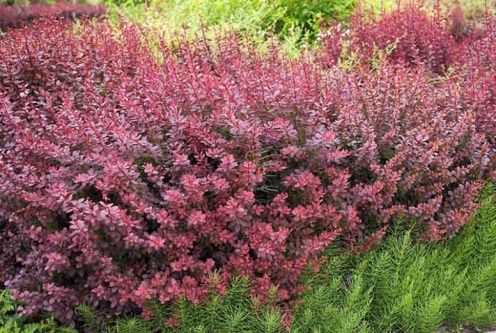 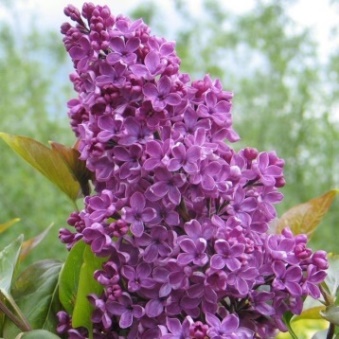 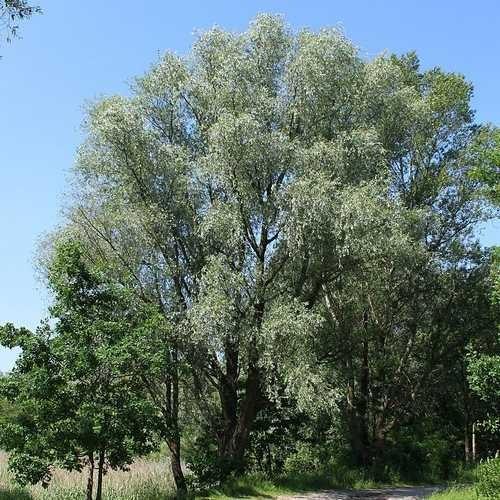 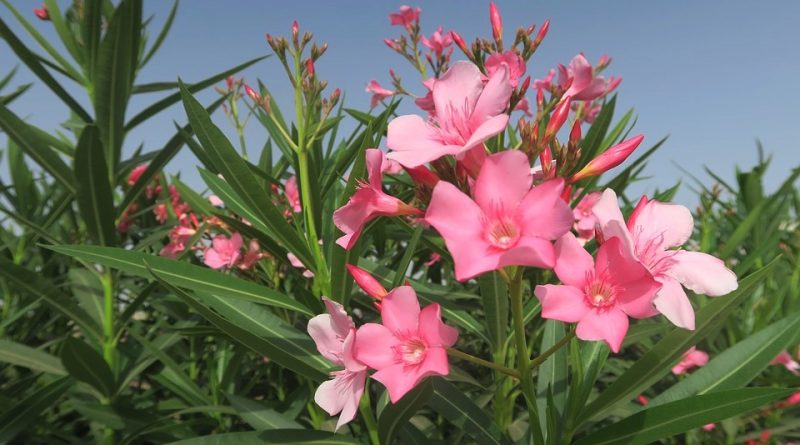 Nepovoljni uvjeti tu se najviše očituju kroz nedostatak prostora za rast (premali volumen zemlje u kojem se razvija korijenje), izloženost zagađenju, loša struktura tla, nedostatak vode (smanjeni udio oborinskih voda zbog odvodnje), nedostatak hranjiva te prisutnost kemijskih i mehaničkih oštećenja korijena, debla i krošnje drveća.Drvo ili grm koji daju plodove mogu osigurati hranu vlasniku ili divljim životinjama. Ulična stabla smanjuju odsjaj s kolnika, smanjuju otjecanje vode, filtriraju zagađivače i dodaju kisik zraku kojega udišemo. Ulična stabla također poboljšavaju cjelokupan izgled i kvalitetu života u gradu ili u četvrti u kojoj živimo. Stabla su važan dio prirodnog krajolika, radi proizvodnje kisika, smanjenja količine ugljikovog dioksida u atmosferi, služe kao izvor hrane, zaštite, rekreacije, sprečavanja erozije, i sl.Pri sadnji stabala, grmova i ostalih drvenastih biljaka potrebno je paziti na sljedeće uvjete mjesta sadnje: uvjete tla (tekstura, plodnost, salinitet i pH vrijednost tla)izlaganje (sunce i vjetar)drenaža (dostupnost kisika)ograničenja prostoraklimatska zonaljudska aktivnost (zbijanje tla, premalo zalijevanja, prekomjernozalijevanje, vandalizam i sadnja pogrešnog stabla za datu lokaciju)osjetljivost na insekte i bolestiDrveće dijelimo na ona niske zone, srednje i visoke zone. Niske zone drveća su ona koja dostignu svoju maksimalnu visinu do 6m i mogu se saditi gotovo na svakom mjestu. Srednje zone drveća narastu do 12-15 metara visine, a visoke zone drveća 15-20m te im treba puno mjesta za grananje i rast krošnje i drva.Karla Bušac, 3-3Medicinska škola u RijeciLITERATURAhttps://cdn.agroklub.com/upload/documents/odabir-drveca-sadnja.pdfhttps://korak.com.hr/korak-054-lipanj-2016-drvoredi-i-bilje-ulicnih-sklopova/https://www.rtl.hr/zivotistil/vrt-i-sobno-bilje/2721633/brzorastuce-drvo-za-hlad-vrste-drveca-za-hlad/